﻿Тема: «Артерии верхней конечности. Артерии нижней конечности. Рентгеноанатомия артерий.» Задание №1 ТестированиеВыбрать один или несколько правильных ответов1. ОТ ПОДМЫШЕЧНОЙ АРТЕРИИ ОТХОДИТ: 1) подлопаточная артерия;  2) грудо-акромиальная артерия; 3) латеральная грудная артерия; 4) верхняя грудная артерия; 2. ВЕТВЬЮ ГЛУБОКОЙ АРТЕРИИ ПЛЕЧА ЯВЛЯЕТСЯ: 1) верхняя локтевая артерия;  2) нижняя локтевая артерия;  3) нижняя локтевая коллатеральная артерия; 4) лучевая коллатеральная артерия;  3.ВЕТВЬЮ ПЛЕЧЕВОЙ АРТЕРИИ ЯВЛЯЕТСЯ: 1) задняя артерия, огибающая плечевую кость; 2) передняя артерия, огибающая плечевую кость; 3) верхняя локтевая коллатеральная артерия; 4) возвратная лучевая артерия; 4. Выберите париетальные ветви внутренней подвздошной артерии:а) подвздошно-поясничная артерияб) латеральные крестцовые артериив) пупочная артерияг) верхняя ягодичная артерия д) срединная крестцовая артерияе) верхняя ягодичная артерия5. Выберите артерии, участвующие в образовании сети коленного сустава:а) нисходящая коленная артерияб) задняя большеберцовая возвратная артерия в) передняя большеберцовая артерияг) медиальная верхняя коленная артерия д) малоберцовая артерияе) глубокая артерия бедраЗадание №2Составить схемы артерий верхней и нижней конечностей (подписать по-латыни).Задание №3Подписать артерии, которые изображены на рентгеновском снимке (по-латыни).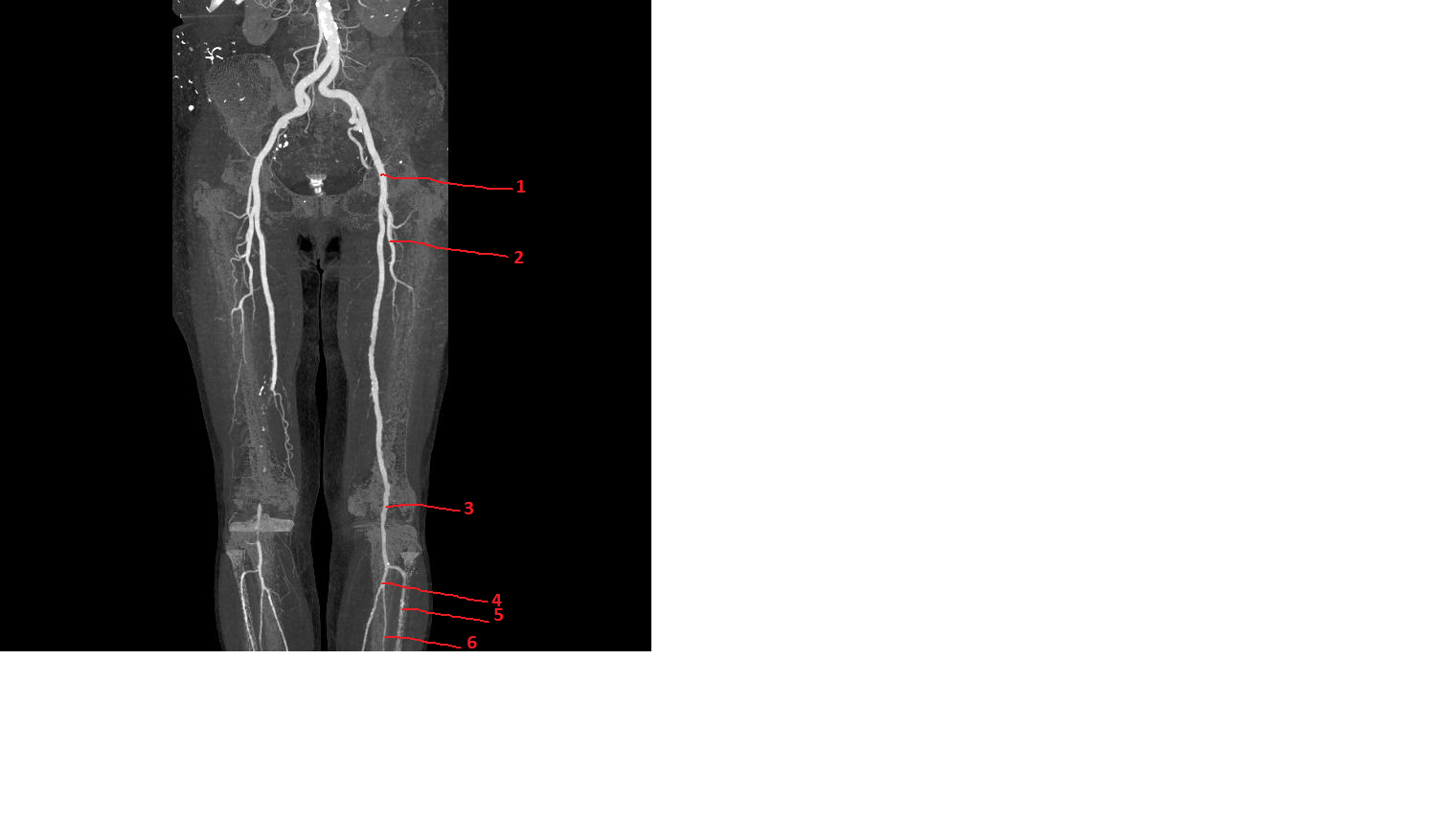 Задание № 4 Опишите кровоснабжение локтевого и коленного суставов в виде цепочки от крупных сосудов до ветвей, которые формируют артериальную сеть, с указанием латинской терминологии.